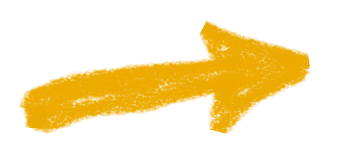 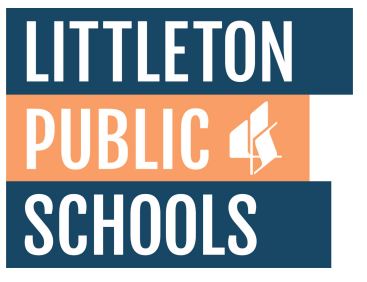 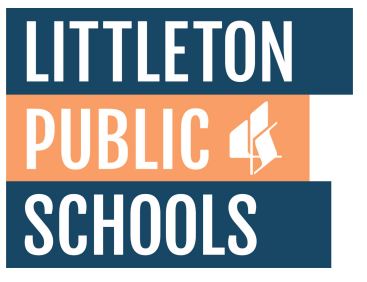 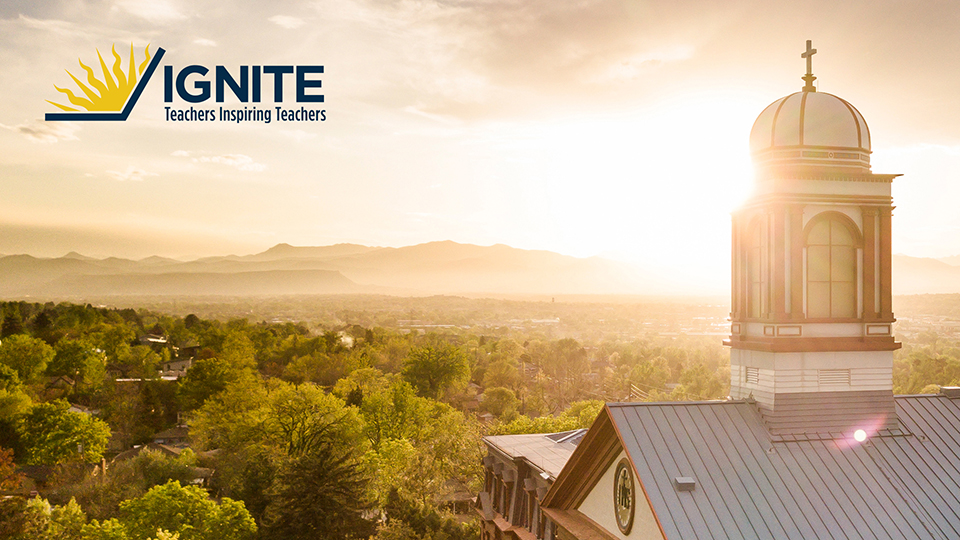 This program is designed for teachers in Littleton Public Schools to provide graduate classes in Culturally and Linguistically Diverse Education.You can start to earn your Masters of Arts in Education with a CLDE added Endorsement. Affordable with multiple learning formats. Pre-recorded Information Session: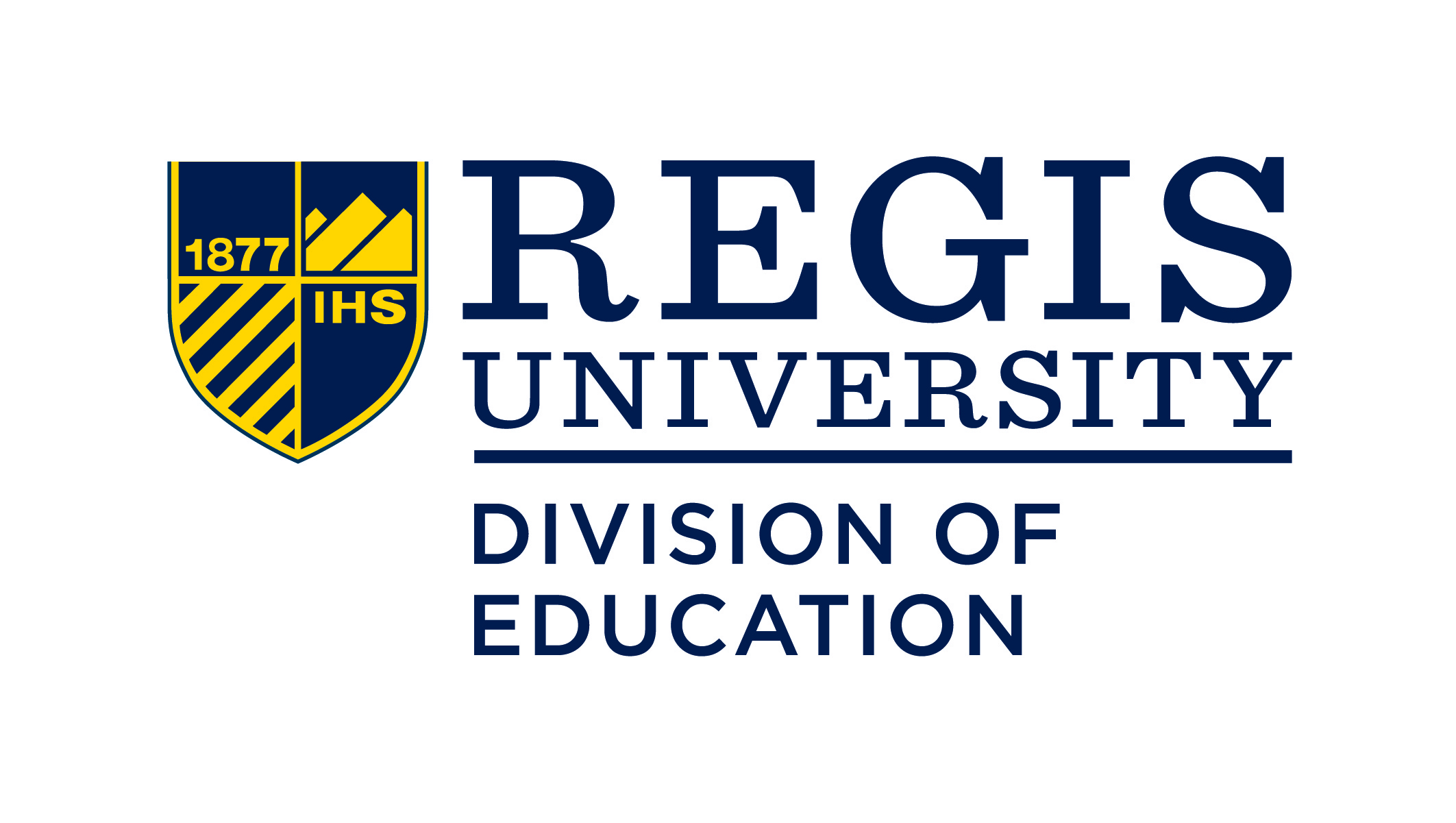 Regis CLDE graduate information session 2022 VIDEO.mp4